О прогнозе социально-экономического развития Североуральского городского округа на 2020 – 2022 годыВ соответствии со статьей 173 Бюджетного кодекса Российской Федерации, Федеральным законом от 28 июня 2014 года № 172-ФЗ «О стратегическом планировании в Российской Федерации», Законом Свердловской области от 15 июня 2015 года № 45-ОЗ «О стратегическом планировании в Российской Федерации, осуществляемом на территории Свердловской области», статьей 74 Устава Североуральского городского округа, статьей 16 Положения о бюджетном процессе 
в Североуральском городском округе, утвержденного решением Думы Североуральского городского округа от 18.12.2013 № 128 «Об утверждении Положения о бюджетном процессе в Североуральском городском округе», постановлением Администрации Североуральского городского округа от 06.02.2014 
№ 231 «Об утверждении порядка разработки прогноза социально-экономического развития Североуральского городского округа», в целях определения направлений 
и ожидаемых результатов социально-экономического развития Североуральского городского округа, Администрация Североуральского городского округаПОСТАНОВЛЯЕТ:1. Одобрить прогноз социально-экономического развития Североуральского городского округа на 2020 - 2022 годы (прилагается).2. Финансовому управлению Администрации Североуральского городского округа при разработке проекта бюджета основываться на показателях прогноза социально-экономического развития Североуральского городского округа 
на 2020 - 2022 годы.3. Признать утратившим силу постановление Администрации Североуральского городского округа от 08.11.2018 № 1155 «О прогнозе социально-экономического развития Североуральского городского округа на 2019 - 2021 годы».4. Контроль за выполнением настоящего постановления оставляю за собой.5. Разместить настоящее постановление на официальном сайте Администрации Североуральского городского округа. И. о. ГлавыСевероуральского городского округа	                                                        С. А. ЗолотареваПриложениек постановлению АдминистрацииСевероуральского городского округа от 07.11.2019 № 1211Прогноз социально-экономического развитияСевероуральского городского округа на 2020 - 2022 годыПОЯСНИТЕЛЬНАЯ ЗАПИСКАПрогноз социально-экономического развития Североуральского городского округа на 2020-2022 годы (далее - Прогноз) разработан в соответствии 
с Постановлением Правительства Российской Федерации от 14.11.2015 № 1234 
«О порядке разработки, корректировки, осуществления мониторинга и контроля реализации прогноза социально-экономического развития Российской Федерации 
на среднесрочный период и признании утратившими силу некоторых актов Правительства Российской Федерации», постановлением Администрации Североуральского городского округа от 06.02.2014 № 231 «Об утверждении Порядка разработки прогноза социально-экономического развития Североуральского городского округа», на основе материалов отраслевых органов и структурных подразделений Администрации Североуральского городского округа, территориальных исполнительных органов государственной власти Свердловской области, принимающих участие в разработке прогноза, а также на основании материалов организаций, осуществляющих деятельность на территории Североуральского городского округа. Прогноз на 2020 - 2022 годы разработан на основе сценарных условий Министерства экономического развития Свердловской области для разработки муниципальными образованиями Свердловской области прогноза социально-экономического развития, данных о социально-экономическом развитии Североуральского городского округа за 2018 год и первое полугодие 2019 года, с учетом оценки ожидаемых результатов исполнения 2019 года и тенденций развития экономики и социальной сферы в последующие периоды.К основным факторам, учтенным в Прогнозе, относится замедление темпов роста глобальной экономики из-за введения ключевыми странами взаимных торговых ограничений, проводимые в России реформы в налоговой и пенсионной сферах.При разработке Прогноза на 2020 - 2022 годы учтены целевые ориентиры, установленные проектом стратегического планирования социально-экономического развития Североуральского городского округа на период до 2030 года.Демографическая ситуация	Утвержденная оценка численности населения Североуральского городского округа на 01.01.2019 составила 40 037 человек. В 2018 году родилось 369 человек, умерло - 707 человек. В течение 2018 года на территорию Североуральского городского округа прибыло 871 человек, выбыло с территории 1 210 человек. Данные показывают на снижение рождаемости (на 10,2%), рост смертности (на 1,3%), миграционная убыль составила 339 человек. За 1 полугодие 2019 года родилось - 172 человека; умерло - 361 человек. Рождаемость снизилась на 10,0% по сравнению с аналогичным периодом 2018 года; смертность снизилась - на 1,4% по сравнению с аналогичным периодом 2018 года (родилось - 191 чел., умерло - 366 чел.). В 1 полугодие 2019 года миграционная прибыль населения составила 62 человека (прибыло на территорию городского округа 477 человек, выбыло 415 человек).Оценка и прогноз демографической ситуации составлены исходя из предпосылок, что демографическая ситуация в городском округе в 2019 - 2022 годах будет развиваться под влиянием сложившихся тенденций. Показатели на 2019-2022 годы спрогнозированы в сторону небольшого снижения численности постоянного населения.По предварительной оценке 2019 года число родившихся составит 384 человека, а число умерших 673 человека, к 2022 году прогнозируется увеличение рождаемости до 400 человек и снижение смертности до 630 человек.Численность постоянного населения Североуральского городского округа 
на 01.01.2022 прогнозируется на уровне 38 786 человек.В настоящее время задача по сбережению населения, увеличению продолжительности жизни поставлена на федеральном уровне и тесно увязана со всеми приоритетными национальными проектами, определена в указе Президента Российской Федерации от 7 мая 2012 года № 606 «О мерах по реализации демографической политики Российской Федерации».Рынок труда и занятость населенияЧисленность экономически активного населения Североуральского городского округа за 2018 год составила 20,3 тыс. человек. Среднесписочная численность работников крупных и средних предприятий (без субъектов малого предпринимательства) Североуральского городского округа составляет 10,34 тыс. человек. В сфере малого бизнеса (с учетом индивидуальных предпринимателей) занято около 2,8 тыс. человек.Показатели, характеризующие рынок труда, спрогнозированы на 2019 - 2022 годы с учетом тенденций развития экономики городского округа, реализации инвестиционных проектов, а также реализации мероприятий Комплексного инвестиционного плана развития Североуральского городского округа на период 
до 2021 года.Среднегодовая численность занятых на крупных и средних предприятиях 
(без субъектов малого предпринимательства) в 2019 году по оценке составит 10,210 тыс. человек, в 2020 году - 10,10 тыс. человек и к 2022 году значительно не изменится (9,9 тысяч человек). Данные по составу трудовых ресурсов были получены расчетным путем от имеющихся на 01.01.2018 статистических данных.Общая численность безработных, рассчитанная по методологии Международной организации труда (МОТ) в 2018 году составила 1 503 человека. По предварительной оценке по итогам 2019 года данный показатель составит 1 470 человек и в течение 2020 - 2022 годов данный показатель сохранится на том же уровне.Численность безработных граждан, официально зарегистрированных в службе занятости на 01 января 2019 года, составляет 471 человек, на 01 июля 2019 года - 468 человек. По предварительной оценке в 2019 году численность безработных граждан составит - 405 человек. В 2021 - 2024 годах по прогнозу, численность безработных, зарегистрированных в службе занятости, будет снижаться и к 2024 году составит 340 человек.Уровень регистрируемой безработицы на 01 января 2019 года составил 2,21%, 
на 01 июля 2019 года - 2,32%. Оценочно по итогам 2019 года уровень безработицы составит 2,21 процента. Прогноз официально зарегистрированной безработицы на 2020 -2022 годы следующий: 2020год – 1,9%, 2021 год – 1,80%, 2022 год – 1,7%.Уровень жизни и доходы населенияОсновным источником доходов населения города является заработная плата работающих горожан, пенсии и пособия пожилых и неработающих жителей, пособия детей.Размер среднемесячной заработной платы по Североуральскому городскому округу на 1 работающего по состоянию на 01.01.2019 года составил 35 636,5 рубля (рост на 6,5% по сравнению с аналогичным периодом 2018 года), на 01.07.2019 года - 37 132,9 рублей (рост на 7,8 % по сравнению с аналогичным периодом 2018 года).Рост доходов населения будет обеспечиваться, прежде всего, доходами 
от занятости населения, предпринимательской деятельности и социальных выплат.Денежные доходы населения по оценке 2019 года составят 106,9 % к показателю 2018 года. В прогнозном периоде рост денежных доходов населения составит в 2020 году – 106,8%, в 2021 году – 106,5%, в 2022 году – 106,4%. Средняя пенсия по Североуральскому городскому округу на 01.01.2019 года составила 14 471,15 руб. (рост на 6,2% по сравнению с аналогичным периодом 
2018 года). На 01 июля 2019 года средняя пенсия по городскому округу составляет 14 547,29 руб. (рост на 6,2% по сравнению с аналогичным периодом 2018 года).Во исполнение Указа Президента РФ от 07.05.2012 № 597 «О мероприятиях 
по реализации государственной социальной политики» утверждены целевые индикаторы, определяющие порядок поэтапного повышения уровня заработной платы до 2018 года отдельным категориям работников отраслей бюджетной сферы таким, как работники учреждений культуры и работники образовательных учреждений.Жилищно-коммунальное хозяйствоБюджетная политика Североуральского городского округа в сфере жилищно-коммунального хозяйства направлена на создание благоприятных, безопасных 
и комфортных условий проживания граждан в многоквартирных домах, увеличение доли жилищного фонда, обеспеченного централизованными коммунальными ресурсами за счет развития и модернизации систем коммунальной инженерной инфраструктуры, повышения их энергетической эффективности, повышения доступности и качества жилищно-коммунальных услуг, в том числе повышения качества питьевой воды для населения планируется:на разработку, экспертизу проектно-сметной, проектно-изыскательской документации на строительства сетей водоснабжения в Североуральском городском округе – 25 500,00 тыс. рублей;в области энергосбережения для внедрения механизмов реализации энергосервисных контрактов в сфере ЖКХ в рамках пилотного проекта Свердловской области, проводимого Министерством энергетики и жилищно-коммунального хозяйства Свердловской области – 18930,48 тыс. рублей;в рамках проведения капитального ремонта общего имущества многоквартирных домов по заключенному договору N 27-Ф/14 от 01.11.2014 с Региональным Фондом содействия капитальному ремонту в многоквартирных домах Свердловской области на оплату взносов за капитальный ремонт общего имущества в многоквартирном доме за муниципальные жилые и нежилые помещения направить в 2019 году - 6 000,0 тыс. рублей, в 2020 году - 5 000,0 тыс. рублей, в 2021 году - 4 000,0 тыс. рублей;на капитальный ремонт и ремонт муниципальных квартир направить в 2019 году - 2 752,0 тыс. рублей, в 2020 году - 5 000,0 тыс. рублей, в 2021 году - 2 000,0 тыс. рублей;по муниципальной программе формирования современной городской среды (доля софинансирования местного бюджета) направить на благоустройство дворовых территорий в 2019 году – 0 тыс. рублей. В 2020 планируется на благоустройство общественных территорий 4 300,0 тыс. рублей, на 2021 г. – 2000 тыс.руб.Развитие социальной сферыНа территории Североуральского городского округа стабильно работают 
все объекты социальной сферы.Социальная политикаПо состоянию на 01.07.2019 года в сфере социального обслуживания населения оказывают социальные услуги:ГАУ СО СО «Комплексный центр социального обслуживания населения города Североуральска» - 1 281 получатель;ГАУ СО СО «Социально-реабилитационный центр для несовершеннолетних города Североуральска» - 67 воспитанникам;ГАСУ СО СО «Североуральский психоневрологический интернат», с числом граждан пожилого возраста и инвалидов (взрослых) 366 человек;Управление Пенсионного фонда в городе Североуральске осуществляет выплаты пенсий 17 514 получателям, из них 14 252 человека получатели страховой пенсии по старости, что составляет 43,7% от численности населения.ОбразованиеВ системе образования Североуральского городского округа на 01.07.2018 года осуществляют свою деятельность следующие образовательные учреждения:9 дошкольных образовательных учреждений;	9 общеобразовательных учреждений;Государственное казенное общеобразовательное учреждение Свердловской области «Североуральская школа-интернат, реализующая адаптивные основные общеобразовательные программы»;Государственное автономное профессиональное образовательное учреждение Свердловской области «Североуральский политехникум»;Автономная некоммерческая организация «Центр содействия развитию образования», объединяющая филиалы и представительства высших и средних учреждений профессионального образования.	Количество мест в дошкольных образовательных учреждениях составляет 2 806. Обеспеченность детей в возрасте 1,5-7 лет, которым предоставлена возможность получать услуги дошкольного образования, к общей численности детей в возрасте 1,5 - 7 лет составила 100%.	В общеобразовательных учреждениях на 01.07.2019 обучается 4 762 человека. Число воспитанников в школе-интернат составляет 69 человек. В учреждениях среднего и высшего профессионального образования обучается 774 человека.Система дополнительного образования характеризуется различными направлениями развития детей, поскольку каждое учреждение сохраняет свою специфику. В Североуральском городском округе функционируют следующие учреждения дополнительного образования детей: Художественная школа (г. Североуральск), 3 школы искусств (г. Североуральск, п. Калья, п. Черемухово);Детско-юношеская спортивная школа;Центр внешкольной работы;Детский оздоровительно-образовательный Центр психолого-педагогической помощи «Остров».В 2019 году начали проводить работы по капитальному ремонту здания школы, расположенной по адресу: г. Североуральск, ул. Каржавина, д. 48. Проектно-сметная документация здания школы разработана и прошла государственную экспертизу на сумму 100 930,54 тыс. рублей, в том числе доля местного бюджета составит 30 279,2 тыс. рублей. В результате проведенного капитального ремонта будет создано дополнительно 350 мест, что позволит перейти на односменный режим работы общеобразовательным школам города, обеспечит безопасность, комфортность условий осуществления образовательного процесса.КультураУдовлетворение культурных потребностей населения Североуральского городского округа, содействие нравственному и эстетическому воспитанию, поддержка самодеятельного творчества, развитие библиотечной системы – задачи органов местного самоуправления в сфере культуры муниципального образования.В сфере культуры Североуральского городского округа на 01.07.2019 осуществляют свою деятельность:МБУК «Центр культуры и искусства», объединяющий кружки, студии различной направленности;МБУК «Североуральский краеведческий музей» с отделом в п. Калья 
(0,374 тыс. посещений в течение 1 полугодия);МБУК «Централизованная библиотечная система Североуральского городского округа» включает 10 библиотек, в том числе 2 детские (объединяет 6,6 тыс. читателей).	Учреждениями культурно-досугового типа за 1 полугодие проведено 
286 различных мероприятий.	Мероприятия, направленные на развитие культуры определены в Указе Президента от 07.05.2012 года № 597 «О мероприятиях по реализации государственной социальной политики». Среди ключевых показателей можно выделить:увеличение числа детей, привлекаемых к участию в творческих мероприятиях; доля детей, посещающих культурно-досуговые учреждения и творческие коллективы на постоянной основе, от общего числа детей в возрасте от 3 до 14 лет (включительно) составляет 17,0%. Физическая культура и спорт	На территории Североуральского городского округа в сфере спорта, физической культуры и туризма функционирует МБУ «Физкультура и спорт», в состав которого на 01.07.2019 года входят следующие структурные подразделения:плавательный бассейн «Нептун»;стадионы «Горняк» и стадион «Меридиан» (п. Черемухово);хоккейный корт;спортзал «Медведь» (п. Калья);шахматный клуб;лыжная база;лодочная станция.Численность регулярно занимающихся физической культурой и спортом 
на территории Североуральского городского округа составляет 32,8% от общей численности населения.Ежегодно все спортивные мероприятия на территории округа проводятся согласно утвержденному единому календарю физкультурно-оздоровительных 
и спортивно массовых мероприятий. Туристические походы и экскурсии проводятся в соответствии с календарем туристических походов, сплавов и экскурсий. Молодежная политикаРеализация молодежной политики является одной из важнейших составляющих социально – экономической политики в округе.В сфере молодежной политики Североуральского городского округа 
в 1 полугодие 2019 года осуществляли свою деятельность:МКУ «Объединение молодежно-подростковых клубов Североуральского городского округа», 4 клуба по месту жительства посещали 1 138 человек (36,2% 
от числа подростков 12-18 лет); служба молодежного трудоустройства - трудоустроено 132 человека (7,1% 
от числа подростков 14-18 лет); служба социально-психологической и правовой помощи молодежи - помощь получили 45 человек (1,4% от числа детей и подростков 12-18 лет).В целях исполнения указа Президента от 07.05.2012 года № 606 «О мерах 
по реализации демографической политики Российской Федерации», муниципальной программы Североуральского городского округа «Реализация молодёжной политики и патриотического воспитания граждан Североуральского городского округа до 2024 года» определен целевой показатель - количество молодых семей, получивших свидетельство о праве на получение социальной выплаты на приобретение (строительство) жилого помещения. В 2018 году 8 семей получили поддержку в решении жилищной проблемы, в 1 полугодии 2019 года - 6 семей. На 2020 год и плановый период 2021 - 2022гг. запланировано осуществить поддержку в 2020 году - 4 семьям, в 2021 году - 6 семьям, в 2022 году - 6 семьям.ЗдравоохранениеОсновная цель развития здравоохранения в городе – сохранение здоровья граждан, сокращение потерь за счет снижения заболеваемости и смертности, обеспечение права населения на получение бесплатных медицинских услуг. В целях исполнения указов Президента от 07.05.2012 года № 598 
«О совершенствовании государственной политики в сфере здравоохранения», № 606 «О мерах по реализации демографической политики Российской Федерации» утверждены целевые показатели, определены мероприятия, направленные на снижения смертности населения от различных заболеваний, увеличение продолжительности жизни населения Североуральского городского округа. Так по итогам 2018 года коэффициент смертности составил 16,8. За первое полугодие 2019 года – 8,8.В системе здравоохранения Североуральского городского округа осуществляют свою деятельность ГБУЗ СО «Североуральская центральная городская больница». Обеспеченность врачами всех специальностей на 01.07.2019 года составляет 16,9 единиц на 10,0 тыс. жителей, средним медицинским персоналом – 84,2 единиц на 10,0 тыс. жителей. Планируется достижение данных показателей к 2020 году врачей – 17,4 единиц и средним медицинским персоналом - 84,9 единиц на 10,0 тыс. жителей, а к 2022 году 17,7 и 86,2 единиц соответственно.Производственная деятельностьВ промышленности оборот крупных и средних предприятий в 2018 году составил 24 520,694 млн. рублей, в том числе:в обрабатывающих производствах – 22 597,800 млн. рублей (102,7% 
к аналогичному периоду 2017 года);производство и распределение электроэнергии, газа и воды – 971,247 млн. рублей (96,8% к аналогичному периоду 2017 года).За 1 полугодие 2018 года оборот составил -  12 490,405 млн. руб., в том числе:в обрабатывающих производствах – 11 450,60 млн. рублей (105,9% 
к аналогичному периоду 2018 года);производство и распределение электроэнергии, газа и воды – 521,781 млн. рублей (102,5% к аналогичному периоду 2018 года).Прогнозируемый оборот на 2019 год – 27 683,5 млн. руб. (112,9% к уровню 
2018 года), на 2020 год – 28 514,0 млн. руб. (103,0% к уровню 2019 года). К 2022 году по прогнозной оценке оборот по полному кругу организаций составит порядка 30 250,5 млн. рублей, что выше уровня 2019 года на 9,3%.По крупным предприятиям Североуральского городского округа оценочные показатели 2019 года сформированы в соответствии с прогнозами предприятий 
на текущий год.По учитываемому кругу крупных и средних организаций финансовый результат деятельности (прибыль за минусом полученных убытков) в 2018 году составил 876,626 млн. рублей.В 1 полугодии 2019 года финансовый результат предприятий городского округа составил 533,291 млн. рублей.Инвестиционная деятельность и строительствоОдним из положительных моментов развития любого муниципального образования является привлечение на его территорию как можно большего количества инвестиций, благодаря которым имеется возможность улучшить благосостояние проживающего в нем населения.Объем инвестиций в основной капитал за счет всех источников финансирования в 2018 году составил 1 321,180 млн. рублей, в том числе собственные средства предприятий – 1 233,989 млн. руб., привлеченные средства (средства федерального бюджета, бюджета Свердловской области, местного бюджета) – 87,191 млн. рублей. Наибольший объем инвестиций освоен по основным объектам нового строительства, реконструкции и технического перевооружений предприятиями АО «Севуралбокситруда» -492,3 млн. рублей. За 1 полугодие 2019 года объем инвестиций составил 539,440 млн. руб., в том числе собственные средства – 527,4 млн. руб., привлеченные – 12,03 млн. руб.Прогнозируется, что по итогам 2019 года объем инвестиций составит 1 300,0 млн. рублей.Из наиболее крупных инвестиционных проектов можно выделить строительство объектов шахты «Черемуховская Глубокая» АО «Севуралбокситруда», объем инвестиций за 1 полугодие 2019 года составил 181,9 млн. рублей.Малое и среднее предпринимательствоРазвитие малого и среднего предпринимательства оказывает существенное значение в экономике Североуральского городского округа. Однако на территории Североуральского городского округа отмечается отрицательная динамика развития данного сектора экономики. По данным органов государственной статистики, на 01.01.2019 года осуществляли деятельность 943 субъектов малого и среднего предпринимательства, из них юридических лиц - 149, индивидуальных предпринимателей - 794, на 01.07.2019 года осуществляли деятельность 943 субъектов малого и среднего предпринимательства, из них юридических лиц - 151, индивидуальных предпринимателей - 792.Основная часть предприятий малого бизнеса ориентирована на потребительский рынок. Доля малого предпринимательства в экономике Североуральского городского округа по поступлению налогов и платежей в бюджет городского округа в 2018 году составляла 14,9% (на 01.07.2019 доля по поступлению налогов составляет 11,6%). 
Она состоит из поступлений по ЕНВД, налога, взимаемого с патентной системы налогообложения, НДФЛ, аренды имущества, земельных участков, продажи муниципального имущества. Доля малого предпринимательства в экономике городского округа по численности работающих составляет 15,2% (на 01.07.2019 доля по численности работающих составляет 16,5%). С 01 января 2014 достижение целей и задач в сфере малого и среднего предпринимательства осуществляется посредством подпрограммы 2 «Развитие 
и поддержка малого и среднего предпринимательства в Североуральском городском округе» муниципальной программы Североуральского городского округа «Совершенствование социально-экономической политики в Североуральском городском округе», основной целью которой является создание условий для развития малого и среднего предпринимательства на территории Североуральского городского округа при эффективном использовании финансовых, материально – технических и информационных ресурсов.В прогнозном периоде малое и среднее предпринимательство при успешной реализации муниципальных программ Североуральского городского округа сохранит свои позиции и будет динамично развиваться, сохраняя число рабочих мест, что повлияет на снижение уровня безработицы, насыщению потребительского рынка товарами и услугами, увеличению налоговых платежей в городской бюджет.Потребительский рынокПотребительский рынок - это сочетание связанных друг с другом отраслей, обеспечивающих платежеспособный спрос населения и представленных совокупностью самостоятельно хозяйствующих субъектов различной формы собственности, осуществляющих свою деятельность в сфере торговли, общественного питания, бытовых услуг, индустрии отдыха и развлечений. Оборот розничной торговли в 2018 году составил 4 853,2 млн. рублей (105,0% к уровню 2017 года).Прогнозируемый объем оборота розничной торговли составляет: в 2019 году – 4901,7 млн. рублей, в 2020 году – 4950,7 млн. рублей, в 2021 году- 5000,2 млн. рублей, в 2022 году – 5050,2 млн. рублей.Оборот общественного питания в 2018 году составил 301,1 млн. рублей (101,0% к уровню 2017 года). Прогнозируемый объем оборота общественного питания составляет: в 2019 году – 304,1 млн. рублей, в 2020 году – 307,1 млн. рублей, в 2021 году - 310,2 млн. рублей, в 2022 году – 313,3 млн. рублей.Реализация Указов Президента и муниципальных программОдним из приоритетов социально-экономического развития Североуральского городского округа на 2019-2021 годы является исполнение Указов Президента РФ от 7 мая 2012 года в рамках компетенции органов местного самоуправления.В соответствии с Указом Президента Российской Федерации от 7 мая 2012 года № 597 «О мероприятиях по реализации государственной социальной политики» приняты и реализуются меры по поэтапному достижению целевых ориентиров повышения заработной платы педагогических работников образовательных учреждений общего образования, педагогических работников дошкольного и дополнительного образования. Продолжится работа по поэтапному повышению оплаты труда работников сферы культуры, повышению качества услуг, предоставляемых в области библиотечного, музейного дела.Согласно целевым показателям по исполнению Указа Президента Российской Федерации № 598 «О совершенствовании государственной политики в сфере здравоохранения» уделяется внимание снижению смертности населения от болезней системы кровообращения, новообразований, туберкулеза, дорожно – транспортных происшествий, младенческой смертности. Во исполнение Указа Президента Российской Федерации № 599 «О мерах 
по реализации государственной политики в области образования и науки» уделяется значительное внимание обеспеченности детей в возрасте от 3 до 7 лет услугами дошкольного образования. Бюджетная политика в сфере жилищно-коммунального хозяйства направлена 
на реализацию мер в соответствии с Указом Президента от 12.05.2012 № 600 «О мерах по обеспечению граждан Российской Федерации доступным и комфортным жильем 
и повышению качества жилищно – коммунальных услуг». В 2019-2021 годах будет осуществляться дальнейшее участие в мероприятиях по капитальному ремонту многоквартирных домов и переселению граждан из аварийного жилищного фонда. Исполнение Указа Президента Российской Федерации № 601 «Об основных направлениях совершенствования системы государственного управления» направлено на создание оптимальной и эффективно действующей системы государственного 
и муниципального управления, которая отвечала бы потребности решения, стоящих перед обществом неотложных социально-экономических задач, связанных 
с повышением не только уровня, но и качества жизни населения.Приоритеты социально-экономического развития страны, обозначенные в Указе Президента Российской Федерации от 07.05.2018 г. № 204 «О национальных целях и стратегических задачах развития Российской Федерации на период до 2024 года»,  создадут условия для осуществления прорывного научно-технологического 
и социально-экономического развития Североуральского городского округа, увеличения численности населения округа, повышения уровня жизни и реальных доходов граждан, создания комфортных условий для их проживания, а также условий и возможностей для самореализации и раскрытия таланта каждого человека. В Североуральском городском округе разработаны и успешно реализуются следующие муниципальные программы Североуральского городского округа: 1) «Совершенствование социально-экономической политики в Североуральском городском округе»;2) «Управление муниципальной собственностью Североуральского городского округа»;3) «Развитие системы образования в Североуральском городском округе 
до 2024 года»;4) «Развитие культуры и искусства в Североуральском городском округе»;5) «Развитие физической культуры, спорта и молодежной политики 
в Североуральском городском округе»;6) «Развитие земельных отношений и градостроительная деятельность 
в Североуральском городском округе»;7) «Развитие дорожного хозяйства и обеспечение безопасности дорожного движения в Североуральском городском округе»;8) «Развитие жилищно-коммунального хозяйства и транспортного обслуживания населения, повышение энергетической эффективности и охрана окружающей среды 
в Североуральском городском округе»;9) «Социальная поддержка населения Североуральского городского округа»;10) «Безопасность жизнедеятельности населения Североуральского городского округа»;11) «Развитие системы гражданской обороны, защита населения и территории Североуральского городского округа от чрезвычайных ситуаций природного 
и техногенного характера, обеспечение пожарной безопасности и безопасности людей на водных объектах»;12) «Управление муниципальными финансами в Североуральском городском округе»;13) «Формирование современной городской среды на территории Североуральского городского округа»;14) «Реализация молодежной политики и патриотического воспитания граждан Североуральского городского округа»;15) «Формирование законопослушного поведения участников дорожного движения в Североуральском городском округе на 2019-2024 годы».По прогнозным оценкам до конца 2018 года и последующие три года предполагается сохранить положительную динамику большинства основных макроэкономических показателей.В основе разработки прогноза социально-экономического развития Североуральского городского округа на 2020 год учтены следующие сценарные условия:1. Сохранение основных источников доходов бюджета городского округа:НДФЛ, налог на имущество физических лиц, земельный налог, ЕНВД, налог, взимаемый с патентной системы налогообложения.2. Рост следующих параметров:сводный индекс потребительских цен (инфляция) – 1,057;фонд оплаты труда – 106,0%;доходы от предпринимательской деятельности -105,5%.	3. Прогнозируются объемы инвестиций в основной капитал за счет всех источников финансирования по полному кругу организаций не ниже – 1300,0 млн. рублей, с учетом инвестиции, направленных на строительство шахты «Черемуховская Глубокая» (АО «Севуралбокситруда»).4. Экономически активное население – 20,3 тыс. человек.5. Прогноз социально-экономического развития Североуральского городского округа на 2020-2022 годы разработан на основе прогнозных данных, предоставляемых 
в Министерство экономики Свердловской области (прилагается).6. При разработке проекта бюджета Североуральского городского округа 
на 2020 год и плановый период 2021 и 2022 годов предполагается учесть прогнозы главных администраторов доходов бюджета Североуральского городского округа 
или (и) коэффициенты ожидаемого роста поступлений доходов, применяемые 
при формализованном прогнозировании налоговых и неналоговых доходов консолидированного бюджета Свердловской области, утвержденные Постановлением Правительства Свердловской области  от 18.09.2019 № 586-ПП «Об утверждении методик, применяемых для расчета межбюджетных трансфертов из областного бюджета местным бюджетам, на 2020 год и плановый период 2021 и 2022 годов».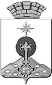 АДМИНИСТРАЦИЯ СЕВЕРОУРАЛЬСКОГО ГОРОДСКОГО ОКРУГА ПОСТАНОВЛЕНИЕАДМИНИСТРАЦИЯ СЕВЕРОУРАЛЬСКОГО ГОРОДСКОГО ОКРУГА ПОСТАНОВЛЕНИЕ07.11.2019                                                                                                      № 1211                                                                                                     № 1211г. Североуральскг. СевероуральскПоказателиЕдиница измерения2019 год оценка2020 год прогноз2021 год прогноз2022 год прогнозI. ФинансыI. ФинансыI. ФинансыI. ФинансыI. ФинансыI. Финансы1. Доходы, всего (стр. 1.12 + стр. 1.13)млн. руб.1550,01479,01440,01251,01. Доходы, всего (стр. 1.12 + стр. 1.13)млн. руб.1550,01479,01440,01251,01.1.Прибыль прибыльных организациймлн. руб.978,81047,31120,61199,0  1.1.1. сальдо прибылей и убытков (справочно)млн. руб.938,01003,71074,01149,21.2. Амортизационные отчислениямлн. руб.521,4520,3519,2519,11.3. Налог на доходы физических лицмлн. руб.300,0300,0300,0109,010104. Единый налог на вмененный доходмлн. руб.12,010001.4.1 налоговая база (сумма исчисленного вмененного дохода)млн. руб.162135001.5. Налог с патентной системы налогообложения млн. руб.22221.6. Земельный налогмлн. руб.111111111.7. Единый сельскохозяйственный налог млн. руб.00001.7.1. налоговая база млн. руб.00001.8. Налог на имущество физических лицмлн. руб.75681.9. Прочие налоги и сборымлн. руб.323333331.10. Неналоговые доходымлн. руб.604646461.11. Прочие доходымлн. руб.00001.12. Итого доходов (сумма строк 1.3,1.4, 1.5, 1.6, 1.7, 1.8, 1.9, 1.10,1.11)млн. руб.4244073982091.13. Средства, получаемые от вышестоящих уровней власти млн. руб.11261076104210422. Финансирование муниципальных программ (справочно)млн. руб.15871320132913303. Недополученные доходы муниципальных образований от предоставления налоговых преференций, предусмотренных решениями органов местного самоуправления (справочно): млн. руб.1,01,01,01,0  3.1. Земельный налогмлн. руб.1,01,01,01,0  3.2. Налог на имущество физических лицмлн. руб.0000II. Производственная деятельность II. Производственная деятельность II. Производственная деятельность II. Производственная деятельность II. Производственная деятельность II. Производственная деятельность 1. Оборот организаций (по полному кругу) по видам экономической деятельности*, всего млн. руб.27683,528514,029369,430250,5в том числе:1.1. Сельское хозяйство, охота и лесное хозяйствомлн. руб.00001.2. Добыча полезных ископаемыхмлн. руб.00001.3. Обрабатывающие производствамлн. руб.23527,324233,224960,225709,01.4. Обеспечение электрической энергией, газом и пароммлн. руб.981,0990,81000,71010,71.5. Cтроительствомлн. руб.00001.6. Оптовая и розничная торговлямлн. руб.2149,92192,92236,72281,51.7. Транспортировка и хранение млн. руб.00001.8. Деятельность в области информации и связимлн. руб.0000III. Инвестиционная деятельностьIII. Инвестиционная деятельностьIII. Инвестиционная деятельностьIII. Инвестиционная деятельностьIII. Инвестиционная деятельностьIII. Инвестиционная деятельность1. Объем инвестиций в основной капитал за счет всех источников финансирования, всегомлн. руб.1300,01300,01300,0750,0из них по отраслям экономики:1.1. промышленный комплексмлн. руб.1100,01100,01100,0550,01.2. сельское хозяйствомлн. руб.00001.3. оптовая и розничная торговля, сфера услуг и развлечений млн. руб.38,038,038,020,01.4. транспортировка и хранениемлн. руб.10,010,010,05,0IV. Денежные доходы населения IV. Денежные доходы населения IV. Денежные доходы населения IV. Денежные доходы населения IV. Денежные доходы населения IV. Денежные доходы населения 1. Доходы населения муниципального образования, всегомлн. руб.7253,57638,68045,48475,2из них:1.1.  Доходы от предпринимательской деятельностимлн. руб.644,0682,6723,6767,01.2.  Оплата труда млн. руб.4687,14968,35266,45582,41.3. Социальные выплатымлн. руб.1922,41987,72055,42125,82. Среднедушевые денежные доходы (в месяц)руб./чел.14970,415992,917031,218120,6V. Потребительский рынок V. Потребительский рынок V. Потребительский рынок V. Потребительский рынок V. Потребительский рынок V. Потребительский рынок 1. Оборот розничной торговли в ценах соответствующего периодамлн. руб.4901,74950,75000,25050,22. Оборот общественного питаниямлн.руб.304,1307,1310,2313,3VI. Демографические показатели VI. Демографические показатели VI. Демографические показатели VI. Демографические показатели VI. Демографические показатели VI. Демографические показатели 1. Численность и состав населения 1.1. Численность постоянного населения муниципального образования (на начало года)чел.400373956639166387861.2. Среднегодовая численность населения муниципального образованиячел.403773980239966389761.3. Численность детей в возрасте 3-7 лет (дошкольного возраста) чел.26912691257623751.4. Численность детей и подростков в возрасте 8-17 лет (школьного возраста)чел.49555075505951301.5. Численность населения в трудоспособном возрастечел.197001988819583197691.6. Численность населения старше трудоспособного возрастачел.123331178911797118482. Естественное движение2.1. Число родившихсячел.3843954004002.2. Число умершихчел.673660650630VII. Развитие социальной сферыVII. Развитие социальной сферыVII. Развитие социальной сферыVII. Развитие социальной сферыVII. Развитие социальной сферыVII. Развитие социальной сферы1. Количество учащихся общеобразовательных учреждений, обучающихся во вторую и третью сменычел.2900002. Обеспеченность врачебными кадрами всех специальностейед. на 10 тыс. населения16,717,417,717,93.Обеспеченность врачами общей практикиед. на 10 тыс. населения9,39,79,99,94. Обеспеченность средним медицинским персоналомед. на 10 тыс. населения82,784,986,286,9VIII. Трудовые ресурсыVIII. Трудовые ресурсыVIII. Трудовые ресурсыVIII. Трудовые ресурсыVIII. Трудовые ресурсыVIII. Трудовые ресурсы1. Среднесписочная численность работников (без внешних совместителей) по полному кругу организацийчел.10210101051000799142.Потребность организаций в подготовке специалистов и квалифицированных рабочих по уровням образования в рамках программ развития организаций и инвестиционных проектовчел.504035352.1.среднее профессиональное образованиечел.40303030   2.1.1 в том числе технического профилячел.40303030  2.2. высшее образованиечел.101055   2.2.1 в том числе инженерно-технического профилячел.101055п/пНаименование доходовЗначение коэффициентаЗначение коэффициентаЗначение коэффициентап/пНаименование доходов2020 год к 2019 году2021 год к 2020 году2022 год к 2021 году123451.Налог на доходы физических лиц за исключением: налога на доходы физических лиц с доходов, полученных физическими лицами, являющимися иностранными гражданами, осуществляющими трудовую деятельность по найму у физических лиц на основании патента1,0441,0481,0492.Налог на доходы физических лиц с доходов, полученных физическими лицами, являющимися иностранными гражданами, осуществляющими трудовую деятельность по найму у физических лиц на основании патента1,0441,0481,0493.Единый налог, взимаемый в связи с применением упрощенной системы налогообложения: - с налогоплательщиков, выбравших в качестве объекта налогообложения доходы; - с налогоплательщиков, выбравших в качестве объекта налогообложения доходы, уменьшенные на величину расходов1,0421,1961,0404.Единый налог на вмененный доход для отдельных видов деятельности0,9000,250-5.Единый сельскохозяйственный налог6.Налог, взимаемый в связи с применением патентной системы налогообложения1,0381,0251,0117.Налог на имущество физических лиц1,028--8.Земельный налог1,0001,0001,0009.Государственная пошлина1,0341,0371,03710.Неналоговые доходы за исключением: - доходов от сдачи в аренду земельных участков, - доходов от оказания платных услуг (работ) и компенсации затрат государства, - доходов от продажи материальных и нематериальных активов,- доходов от продажи земельных участков, - прочих неналоговых доходов1,0341,0371,03711.Доходы от сдачи в аренду земельных участков1,0401,0401,04012.Доходы от оказания платных услуг (работ) и компенсации затрат государства1,0001,0001,00013.Доходы от продажи материальных и нематериальных активов и земельных участков1,0001,0001,00014.Прочие неналоговые доходы1,0001,0001,000